РЕШЕНИЕ11 апреля 2024 года                          	                                      		        №92/2-5с. Верхние ТатышлыО внесении изменений в Номенклатуру делтерриториальной избирательной комиссии муниципального района Татышлинский район Республики Башкортостан на 2024 годВ соответствии с пунктом 9 статьи 26 Федерального закона «Об основных гарантиях избирательных прав и права на участие в референдуме граждан Российской Федерации», частью 6 статьи 25 Кодекса Республики Башкортостан о выборах территориальная избирательная комиссия муниципального района Татышлинский район Республики Башкортостан решила: 1. Внести изменения в Номенклатуру дел территориальной избирательной комиссии муниципального района Татышлинский район Республики Башкортостан на 2024 год и изложить в следующей редакции (прилагается). 2. Контроль за исполнением настоящего решения возложить на председателя территориальной избирательной комиссии муниципального района Татышлинский район Республики Башкортостан Муфтахова Р.Р.Председатель				 				Р.Р. МуфтаховСекретарь территориальной						Р.М. МухаметшинПриложение к решению территориальной избирательной комиссии муниципального района Татышлинский район Республики Башкортостанот 11 апреля 2024 года № 92/2-5Номенклатура делтерриториальной избирательной комиссии муниципального района Татышлинский район Республики Башкортостан на 2024 годОрганизационная работаВыборы Президента Российской Федерации 03. Выборы депутатов Государственной Думы Федерального СобранияРоссийской Федерации04. Выборы Главы Республики Башкортостан05. Выборы депутатов Государственного Собрания – Курултай Республики Башкортостан 06. Выборы представительного органа муниципального образования07. Документы по вопросам, связанным с проведением референдумаРоссийской Федерации08. Документы по вопросам, связанным с проведением референдумаРеспублики Башкортостан09. Документы по вопросам, связанным с проведением местного референдума10. Документационное обеспечение территориальной избирательной комиссииСписок используемых сокращений РФ – Российская Федерация;РБ – Республика Башкортостан;ЦИК РФ – Центральная избирательная комиссия Российской Федерации;ЦИК РБ – Центральная избирательная комиссия Республики Башкортостан; ЭПК РБ – экспертно-проверочная комиссия Управления по делам архивов Республики Башкортостан; ОИК – окружная избирательная комиссия; ТИК – территориальная избирательная комиссия; ИКМО - избирательная комиссия муниципального образования; ЭПК – экспертная комиссия избирательной комиссии;УИК – участковая избирательная комиссия; ПТД - «Перечень типовых управленческих архивных документов, образующихся в процессе деятельности государственных органов, органов местного самоуправления и организаций, с указанием сроков хранения, с указанием сроков хранения», утвержден Приказом Федерального архивного агентстваот 20.12.2019 г. №236;ПХ ГД – Порядок хранения и передачи в архивы документов, связанных с подготовкой и проведением выборов депутатов Государственной Думы Федерального Собрания Российской Федерации седьмого созыва, утвержденный постановлением Центральной избирательной комиссии Российской Федерации от 20 июля 2016 г. № 26/252-7;ПХ ПРФ – Порядок хранения и передачи в архивы документов, связанных с подготовкой и проведением выборов Президента Российской Федерации в 2018 году, утвержденный постановлением Центральной избирательной комиссии Российской Федерации от 28 февраля 2018 г. № 145/1206-7;ПХ ГС -Порядок хранения и передачи в архивы документов, связанных с подготовкой и проведением выборов депутатов Государственного Собрания – Курултая Республики Башкортостан шестого созыва и Порядок уничтожения документов, связанных с подготовкой и проведением выборов депутатов Государственного Собрания – Курултая Республики Башкортостан шестого созыва, утвержденный постановлением Центральной избирательной комиссии Республики Башкортостан от 25 июля 2018 г. №54/8-6;ПХ ПРГ - Порядок хранения и передачи в архивы документов, связанных с подготовкой и проведением выборов Главы Республики Башкортостан, и Порядке уничтожения документов, связанных с подготовкой и проведением выборов Главы Республики Башкортостан, утвержденный постановлением Центральной избирательной комиссии Республики Башкортостан от 13 июля 2019 г. №102/9-6;ПХ МО- Порядок хранения и передачи в архивы документов, связанных с подготовкой и проведением выборов депутатов представительного органа муниципального образования Республики Башкортостан, утвержденный постановлением Центральной избирательной комиссии Республики Башкортостан от 13 июля 2019 г. № 102/10 - 6; ДМН –до минования надобности территориальная избирательная комиссия МУНИЦИПАЛЬНОГО района ТАТЫШЛИНСКИЙ РАйОН республики башкортостан 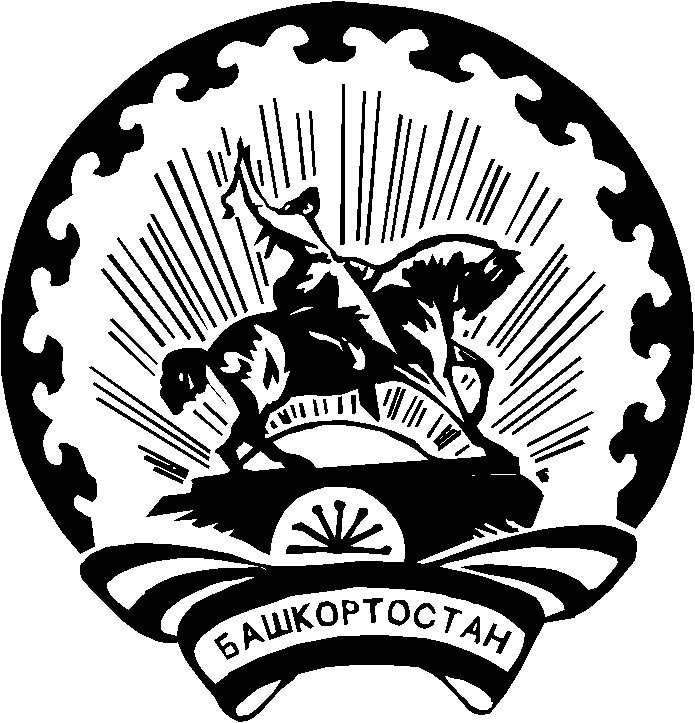 БАШҠОРТОСТАН РЕСПУБЛИКАҺЫ Тәтешле РАЙОНЫ муниципаль РАЙОНЫНЫҢ ТЕРРИТОРИАЛЬ ҺАЙЛАУ КОМИССИЯҺЫ Индекс делаЗаголовок делаКол-во дел (томов, частей)Срокхранения и № статьи по перечнюПримечание1234501-01 Конституции РФ и РБ, Федеральные законы, законы РБ о выборах и референдумах. Копии ДМН1б) ПТД01-02 Указы, распоряжения Президента РФ, постановления, распоряжения Правительства РФ, указы, распоряжения Главы РБ, постановления, распоряжения Правительства РБ, постановления Государственного Собрания - Курултая РБ, постановления и иные правовые акты представительных органов муниципальных образований о проведении выборов и референдумов. Копии ДМН2б), 3б),4б) ПТД01-03 Постановления и иные правовые акты ЦИК РФ. Копии ДМН1б) ПТД01-04 Постановления и иные правовые акты ЦИК РБ, распоряжения председателя ЦИК РБ. Копии ДМН2б) ПТД01-05 Регламент работы ТИК ПостоянноХранится в протоколе заседания ТИК. В ТИК хранится копия01-06 Протоколы заседаний, решения ТИК и документы к ним Постоянно 18а) ПТД01-07 Документы (программы, планы, отчеты) о реализации Программы повышения правовой культуры избирателей, в том числе о работе с молодежью и избирателями с ограниченными физическими возможностями До замены новыми477б) ПТД01-08 Документы (программы, планы, отчеты, материалы тестирования и др.) по обучению членов нижестоящих избирательных комиссий в рамках профессиональной подготовки организаторов выборов и референдумов и правовому обучению избирателей До замены новыми477б) ПТД01-09 Протоколы заседаний контрольно-ревизионной службы при ТИК и документы к ним Постоянно 18в) ПТД01-10 Документы (протоколы, заявления, предложения) о формировании УИК и документы (копии постановлений, таблицы, схемы) и переписка о дислокации избирательных участков, нормативах технологического оборудования, нарезке избирательных округов5 л. ЭПК47 ПТД*Документы, касающиеся граждан,назначенных членамиУИК, являютсяприложениями кпротоколузаседанияТИК и хранятся постоянно01-11Информационные обзоры (доклады) о деятельности избирательной комиссии и статьи, тексты публикаций в СМИ о деятельности избирательных комиссий и ходе избирательных кампаний5 лет ЭПК 371 ПТД На государственное и муниципальное хранение не передаются. Хранятся в ТИК01-12 Переписка с Центральной избирательной комиссией Республики Башкортостан, ОИК и УИК о проведении выборовПостоянноРешение ЭПК РБ от 28.01.1998 №101-13 Переписка с органами государственной власти и местного самоуправления Республики Башкортостан, с правоохранительными и судебными органами, политическими партиями, движениями, общественными организациями, средствами массовой информации, иными организациями о проведении выборов5 л.ЭПКПТД01-14 Обращения граждан, документы (справки, сведения, переписка) по их рассмотрению 5 л. ЭПК 148 ПТДВ случае неоднократногообращения – 5 л. после последнего рассмотрения01-15 Копии документов (исковых заявлений, возражений по искам, решений судов) об участии в судебных процессах по вопросам организации и проведения выборов и референдумов  5л.143 ПТД После вынесения решения01-16 Документы (письма, договоры, акты) о передаче на хранение технологического оборудования УИК 5 л.525 ПТДПосле истечения срокадействия договора01-17Предложения по кандидатурам в состав участковых избирательных комиссий (заявления, решения, протоколы собраний избирателей)1 годСо дня формирования нового состава01-18Предложения по кандидатурам в резерв составов участковых избирательных комиссий (заявления, решения, протоколы собраний избирателей)1 годСо дня формирования нового состава02-01Протоколы заседаний территориальной избирательной комиссии, решения избирательной комиссии и документы к ним Хранятся 5 лет, затем передаются на постоянное хранениеВ территориальной избирательной комиссии02-02Протоколы заседаний участковых избирательных комиссий и документы к нимХранятся 5 лет, затем передаются на постоянное хранениеВ территориальной избирательной комиссии02-03Отчеты территориальной избирательной комиссии и участковых избирательных комиссий о поступлении и расходовании средств федерального бюджета, выделенных данным избирательным комиссиям на подготовку и проведение выборов (копии)Хранятся 5 лет со дня официального опубликования результатов выборовВ территориальной избирательной комиссии02-04Протокол территориальной избирательной комиссии об итогах голосования, сводная таблица об итогах голосования, включающая полные данные всех протоколов участковых избирательных комиссий об итогах голосования (вторые экземпляры), заверенные копии особых мнений членов ТИК с правом решающего голоса, заверенные копии жалоб (заявлений), поступивших в указанную комиссию в период, который начинается в день голосования и оканчивается в день составления ТИК протокола об итогах голосования, и принятые по указанным жалобам (заявлениям) решенияХранятся 5 лет со дня официального опубликования результатов выборовВ территориальной избирательной комиссии02-05Протоколы участковых избирательных комиссий об итогах голосования с приобщенными к ним заверенными копиями особых мнений членов УИК с правом решающего голоса, заверенными копиями жалоб (заявлений), поступивших в комиссию в день голосования и до окончания подсчета голосов избирателей, и принятые по указанным жалобам (заявлениям) решенияХранятся 5 лет со дня официального опубликования результатов выборовВ территориальной избирательной комиссии02-06Акты, приложенные ко второму экземпляру протокола территориальной избирательной комиссии об итогах голосования, к первым и вторым экземплярам протоколов участковых избирательных комиссий об итогах голосования, в том числе акты о проведении голосования вне помещения для голосования, о превышении числа избирательных бюллетеней, извлеченных из сейф-пакетов, над числом избирательных бюллетеней, указанным в актах о проведении голосования, о проведении голосования с использованием стационарного или переносного ящика для голосования и сейф-пакета, о повреждении или иных нарушениях целостности (идентичности) сейф-пакета или индикационной ленты (при наличии), о повреждении или иных нарушениях пломбы (при наличии)Хранятся один год со дня официального опубликования результатов выборов, по истечении срока хранения уничтожаются по актуВ территориальной избирательной комиссии02-07Опечатанные избирательные бюллетениХранятся один год со дня официального опубликования результатов выборов, по истечении срока хранения уничтожаются по актуВ территориальной избирательной комиссии02-08Неиспользованные (погашенные) избирательные бюллетениХранятся один год со дня официального опубликования результатов выборов, по истечении срока хранения уничтожаются по актуВ территориальной избирательной комиссии02-09Неиспользованные специальные знаки (марки) для избирательных бюллетенейХранятся один год со дня официального опубликования результатов выборов, по истечении срока хранения уничтожаются по актуВ территориальной избирательной комиссии02-10Листы (части листов) от использованных специальных знаков (марок) для избирательных бюллетенейХранятся один год со дня официального опубликования результатов выборов, по истечении срока хранения уничтожаются по актуВ территориальной избирательной комиссии02-11Неиспользованные (погашенные) защитные марки для сейф-пакетовХранятся один год со дня официального опубликования результатов выборов, по истечении срока хранения уничтожаются по актуВ территориальной избирательной комиссии02-12Ведомости передачи избирательных бюллетеней членам участковых избирательных комиссий для выдачи их избирателям в помещении для голосованияХранятся один год со дня официального опубликования результатов выборов, по истечении срока хранения уничтожаются по актуВ территориальной избирательной комиссии02-13Ведомости передачи избирательных бюллетеней членам участковых избирательных комиссий при проведении голосования вне помещения для голосованияХранятся один год со дня официального опубликования результатов выборов, по истечении срока хранения уничтожаются по актуВ территориальной избирательной комиссии02-14Ведомости применения средств видеонаблюдения (видеофиксации) в помещениях для голосования (в случае применения);Хранятся один год со дня официального опубликования результатов выборов, по истечении срока хранения уничтожаются по актуВ территориальной избирательной комиссии02-15Увеличенные формы сводной таблицы об итогах голосования, протоколов участковых избирательных комиссий об итогах голосованияХранятся один год со дня официального опубликования результатов выборов, по истечении срока хранения уничтожаются по актуВ территориальной избирательной комиссии02-16Списки избирателей (заявления избирателей, реестры по уточнению списков избирателей; акты о проведении голосования вне помещения для голосования; реестры (выписки из реестров) заявлений (обращений) о голосовании вне помещения для голосования и т.д.Хранятся один год со дня официального опубликования результатов выборов, по истечении срока хранения уничтожаются по актуВ территориальной избирательной комиссии02-17Журнал регистрации заявлений о голосовании по месту нахождения составленный территориальной комиссией, МФЦ, участковыми комиссиями (вместе с основной частью заявления, сопроводительным реестром передачи заявлений о включении избирателя в список избирателей по месту нахождения)Хранятся один год со дня официального опубликования результатов выборов, по истечении срока хранения уничтожаются по актуВ территориальной избирательной комиссии04-01Второй экземпляр протокола ТИК об итогах голосования на выборах Главы Республики Башкортостан и приобщенные к ним заверенные копии сводных таблиц об итогах голосования, включающих полные данные всех поступивших протоколов УИК об итогах голосования, заверенные копии особых мнений членов ТИК с правом решающего голоса, заверенные копии жалоб (заявлений) на нарушения Кодекса Республики Башкортостан о выборах, поступивших в ТИК, и принятых по ним решенийНе менее5 л.ЭПКСм. п.6ПХ ГРБПервый экземпляр протокола передается в ЦИК РБ04-02Вторые экземпляры актов о получении ТИК избирательных бюллетеней, о передаче их УИК, а также о погашении неиспользованных избирательных бюллетеней, хранившихся в ТИК, вторые экземпляры актов о выдаче ТИК избирателям открепительных удостоверений, о передаче их УИК, а также о погашении неиспользованных открепительных удостоверениях; другие акты и реестры, составленные ТИКНе менее 5 л.ЭПКСм. п.6ПХ ГРБПервые экземпляры актов сдаютсяв ЦИК РБ04-03Вторые экземпляры протоколов УИК об итогах голосования и документы к ним со списками членов участковых избирательных комиссий с правом совещательного голоса, списками  наблюдателей от кандидатов, избирательных объединений, иностранных наблюдателей, представителей средств массовой информации, заверенными копиями жалоб (заявлений) поступившими в комиссии в период, который начинается в день голосования и заканчивается в день составления избирательной комиссией   протокола об итогах голосования, и принятые по указанным жалобам (заявлениям) решения избирательной комиссии; особые мнения членов избирательных комиссийНе менее 5 л.ЭПКСм. п.6ПХ ГРБПервые экземпляры протоколов сдаютсяв ЦИК РБ04-04Протоколы заседаний УИК, решения УИК и документы к нимНе менее 5 л.См. п.6ПХ ГРБ04-05Составленные УИК акты и реестры, не приложенные к протоколам об итогах голосования.Не менее 5 л.См. п.6ПХ ГРБ04-06Опечатанные избирательные бюллетени; упакованный пакет со специальными заявлениями, изъятыми у избирателей при выдаче им избирательных бюллетеней в день голосования (при наличии);списки избирателей; книги списка избирателей со сведениями об избирателях, подавших заявления о включении в список избирателей по месту нахождения за 45–3 дней до дня голосования; книги списка избирателей со сведениями об избирателях, проголосовавших по специальным заявлениям, оформленным за 2 и менее дня до дня голосования; заявления избирателей о включении в список избирателей по месту своего нахождения;заявления о включении в список избирателей в месте временного пребывания; заявления (обращения) избирателей о предоставлении возможности проголосовать вне помещения для голосования; журнал регистрации заявлений о голосовании по месту нахождения, составленный территориальной комиссией, МФЦ, участковыми комиссиями (вместе с основной частью заявления, сопроводительным реестром передачи заявлений о включении избирателя в список избирателей по месту нахождения);Не менее 1 г.См. п.7ПХ ГРБВ случае обжалования итогов голосования сохраняютсядо вынесения окончательного решения04-07Неиспользованные (испорченные) специальные знаки (марки) для защиты от подделки заявлений избирателей о включении в список избирателей по месту нахождения на выборах Главы РБ; листы от использованных специальных знаков (марок) для заявлений избирателей; ведомость выдачи специальных знаков (марок) для защиты от подделки специальных заявлений избирателей дежурным членам участковой избирательной комиссии с правом решающего голоса; ведомости передачи избирательных бюллетеней членам участковой избирательной комиссии для выдачи их избирателям при проведении голосования вне помещения для голосования.Не менее 1 г.См. п.7ПХ ГРБ06-01Протоколы заседаний территориальной избирательной комиссии, на которую возложены полномочия избирательной комиссии, организующей подготовку и проведение выборов в органы местного самоуправления, решения избирательной комиссии и документы к нимпостоянно
ст. 18бХранятся не менее 5 летпо истечении срока хранения передаются на постоянное хранение в центры хранения документации муниципальных районов, городских округов Республики Башкортостан06-02Документы, представленные кандидатами, избирательными объединениями при выдвижении, регистрации: списки кандидатов, выдвинутых избирательными объединениями, официально заверенная копия документа о государственной регистрации избирательного объединения, для общественных объединений копия устава общественного объединения, решение съезда (конференции, собрания) избирательного объединения о выдвижении списка кандидатов по избирательным округам; заявления кандидатов о согласии баллотироваться по соответствующему избирательному округу; заявления кандидатов, о назначении уполномоченного представителя по финансовым вопросам, заявления граждан о согласии на осуществление указанной деятельности; заявления кандидатов, о назначении (отзыве) доверенных лиц и заявления граждан о согласии быть доверенным лицом;  сведения об изменениях в данных о кандидате и т.д.)постоянноХранятся не менее 5 летпо истечении срока хранения передаются на постоянное хранение в центры хранения документации муниципальных районов, городских округов Республики Башкортостан см. п.п.1.2. ПХ МСУ06-03Уведомления кандидатов об отзыве своих заявлений; решение уполномоченных органов избирательных объединений об отзыве кандидата (списка кандидатов), выдвинутых избирательными объединениями по одномандатным (или) многомандатным избирательным округампостоянноХранятся не менее 5 летпо истечении срока хранения передаются на постоянное хранение в центры хранения документации муниципальных районов, городских округов Республики Башкортостан см. п.п.1.2. ПХ МСУ06-04Первые экземпляры протоколов территориальной избирательной комиссии, на которую возложены полномочия избирательной комиссии организующей подготовку и проведение выборов в органы местного самоуправления, о результатах выборов и приобщенные к ним сводные таблицы о результатах выборов, включающие в себя полные данные всех поступивших протоколов участковых избирательных комиссий об итогах голосования, особые мнения членов с правом решающего голоса,  поступившие в избирательную комиссию в день голосования и до окончания подсчета голосов избирателей жалобы (заявления), а также принятые по указанным жалобам (заявлениям) решения постоянноХранятся не менее 5 летпо истечении срока хранения передаются на постоянное хранение в центры хранения документации муниципальных районов, городских округов Республики Башкортостан см. п.п.1.4. ПХ МСУ06-05Первые экземпляры протоколов участковых избирательных комиссий об итогах голосования и приобщенные к ним особые мнения членов участковых избирательных комиссий с правом решающего голоса, поступившие в избирательную комиссию в день голосования и до окончания подсчета голосов избирателей жалобы (заявления), а также принятые по указанным жалобам (заявлениям) решения участковых избирательных комиссийпостоянноХранятся не менее 5 летпо истечении срока хранения передаются на постоянное хранение в центры хранения документации муниципальных районов, городских округов Республики Башкортостан см. п.п.1.5. ПХ МСУ06-06Второй экземпляр финансового отчета территориальной избирательной комиссии, на которую возложены полномочия избирательной комиссии, организующей подготовку и проведение выборов в органы местного самоуправления о поступлении и расходовании средств местного бюджета, выделенных на подготовку и проведение выборовпостоянноХранятся не менее 5 летпо истечении срока хранения передаются на постоянное хранение в центры хранения документации муниципальных районов, городских округов Республики Башкортостан см. п.п.1.6. ПХ МСУ06-07Приказы (иные документы) об освобождении избранных депутатов от обязанностей, несовместимых со статусом депутата представительного органа муниципального образованияпостоянноХранятся не менее 5 летпо истечении срока хранения передаются на постоянное хранение в центры хранения документации муниципальных районов, городских округов Республики Башкортостан см. п.п.1.2. ПХ МСУ06-08Экземпляры предвыборных печатных агитационных материалов (или их копии), экземпляры аудиовизуальных материалов, фотографии иных агитационных материаловпостоянноХранятся не менее 5 летпо истечении срока хранения передаются на постоянное хранение в центры хранения документации муниципальных районов, городских округов Республики Башкортостан см. п.п.1.3. ПХ МСУ06-09Документы, представленные кандидатами, выдвинутыми избирательными объединениями и включенными в заверенный ЦИК РБ список кандидатов по одномандатным избирательным округам, а также кандидатами, выдвинутыми в порядке самовыдвижения (копии документов, подтверждающих сведения, указанные в заявлении о согласии кандидата)в течении 5 летХранятся в территориальной избирательной комиссии, на которую возложены полномочия окружной избирательной комиссии По истечении срока хранения подвергаются экспертизе ценности и отбору в центры хранения документации или уничтожению см. п.п. 2.4. ПХ МСУ06-10Документы о результатах проверок государственными органами сведений о доходах, имуществе, принадлежащем кандидатам в депутаты на праве собственности о счетах, вкладах в банках и ценных бумагах, а также сведений биографического характерав течении 5 летПо истечении срока хранения подвергаются экспертизе ценности с последующей передачей в соответствующие территориальные архивные учреждения или уничтожению06-11Документы о результатах проверок регистрирующими органами сведений, указанных гражданами и юридическими лицами при осуществлении добровольных пожертвований в избирательные фонды кандидатов в депутатыв течении 5 летПо истечении срока хранения подвергаются экспертизе ценности с последующей передачей в соответствующие территориальные архивные учреждения или уничтожению06-12Списки наблюдателей, в том числе иностранных (международных) наблюдателей, представителей средств массовой информации, присутствовавших при установлении итогов голосования и составлении протоколовв течении 5 летХранятся в территориальной избирательной комиссии, на которую возложены полномочия окружной избирательной комиссии По истечении срока хранения подвергаются экспертизе ценности и отбору в центры хранения документации или уничтожению см. п.п. 2.3. ПХ МСУ06-13Сведения о размере и других условиях оплаты эфирного времени, печатной площади, уведомления о готовности предоставить эфирное время, печатную площадь муниципальных организаций телерадиовещания и муниципальных периодических печатных изданийв течении 5 летПо истечении срока хранения подвергаются экспертизе ценности с последующей передачей в соответствующие территориальные архивные учреждения или уничтожению06-14Сведения об объемах и стоимости эфирного времени и печатных площадей, предоставленных за плату и (или) безвозмездно зарегистрированным кандидатам, избирательным объединениям, выдвинувшим зарегистрированных кандидатов на территории округав течении 5 летПо истечении срока хранения подвергаются экспертизе ценности с последующей передачей в соответствующие территориальные архивные учреждения или уничтожению06-15Вторые экземпляры протоколов территориальной избирательной комиссии, на которую возложены полномочия избирательной комиссии организующей подготовку и проведение выборов в органы местного самоуправления о результатах выборов и приобщенные к ним экземпляры сводных таблиц об итогах голосования на соответствующей территории, включающих полные данные всех поступивших протоколов участковых комиссий об итогах голосования; заверенные копии особых мнений членов с правом решающего голоса, не согласных с протоколами в целом или с отдельными их положениями, жалобы (заявления) и принятых по ним решений в течении 5 летХранятся в территориальной избирательной комиссии, на которую возложены полномочия окружной избирательной комиссии По истечении срока хранения подвергаются экспертизе ценности и отбору в центры хранения документации или уничтожению см. п.п. 2.1. ПХ МСУ06-16Вторые экземпляры протоколов участковых комиссий об итогах голосования с приобщенными к ним заверенными копиями особых мнений членов участковой комиссии с правом решающего голоса, поступивших в комиссию в день голосования и до окончания подсчета голосов жалоб (заявлений), принятых по указанным жалобам (заявлениям) решений участковой комиссиив течении 5 летХранятся в территориальной избирательной комиссии, на которую возложены полномочия окружной избирательной комиссии По истечении срока хранения подвергаются экспертизе ценности и отбору в центры хранения документации или уничтожению см. п.п. 2.2. ПХ МСУ06-17Финансовые отчеты участковых избирательных комиссий о поступлении и расходовании средств местного бюджета, выделенных на подготовку и проведение выборов с первичными финансовыми документамив течении 5 летПо истечении срока хранения подвергаются экспертизе ценности с последующей передачей в соответствующие территориальные архивные учреждения или уничтожению06-18Первый и итоговый финансовые отчеты кандидатов (в случае составления) избирательных объединений, первичные финансовые документы, приложенные к немув течении 5 летПо истечении срока хранения подвергаются экспертизе ценности с последующей передачей в соответствующие территориальные архивные учреждения или уничтожению06-19Протоколы заседаний участковой избирательной комиссии, постановления (решения) избирательной комиссии и документы к нимв течении 5 летХранятся в соответствующей территориальной избирательной комиссииПо истечении срока хранения подвергаются экспертизе ценности с последующей передачей в соответствующие территориальные архивные учреждения или уничтожению06-20Акты о получении территориальной избирательной комиссии, на которую возложены полномочия избирательной комиссии, организующей подготовку и проведение выборов в органы местного самоуправления избирательных бюллетеней от полиграфической организации, первые экземпляры актов о передаче избирательных бюллетеней участковым избирательным комиссиям, акты о погашении неиспользованных избирательных бюллетеней, хранившихся в избирательных комиссияхне менее 5 летЭПК ст. 427По истечении срока храненияподвергаются экспертизе ценности и уничтожаются06-21Акты и реестры, приложенные к первым экземплярам протоколов избирательных комиссий не менее 5 летЭПК ст. 427По истечении срока храненияподвергаются экспертизе ценности и уничтожаются06-22Акты и реестры (подлинники и копии) не приложенные к протоколам избирательных комиссий, касающихся подготовки и проведения выборовне менее 5 летЭПК ст. 427По истечении срока храненияподвергаются экспертизе ценности и уничтожаются06-23Заявки избирательных комиссий на изготовление бюллетенейне менее 5 летПо истечении срока храненияподвергаются экспертизе ценности и уничтожаются06-24Опечатанные избирательные бюллетенине менее 1 годаПо истечении срока хранения уничтожаются 06-25Бюллетени неустановленной формы	не менее 1 годаПо истечении срока хранения уничтожаются 06-26Неиспользованные (погашенные) избирательные бюллетенине менее 1 годаПо истечении срока хранения уничтожаются 06-27Подписные листы с подписями избирателей, протокол об итогах сбора подписей избирателей и список лиц, осуществлявших сбор подписей избирателейне менее 1 годаПо истечении срока хранения уничтожаются06-28Списки избирателей (документы, связанные с уточнением данных в списках избирателей, реестры (выписки из реестров), заявления избирателей)не менее 1 годаПо истечении срока хранения уничтожаются 06-29Документы, касающиеся голосования вне помещения для голосования (ведомости, реестры, заявления (устные обращения), акты)не менее 1 годаПо истечении срока хранения уничтожаются 06-30Вторые экземпляры актов о передаче бюллетеней участковым комиссиям, о погашении неиспользованных бюллетеней, хранившихся в Комиссиине менее 1 годаПо истечении срока хранения уничтожаются 06-31Акты, реестры, приложенные ко вторым экземплярам протоколов избирательных комиссий не менее 1 годаПо истечении срока хранения уничтожаются 10-01 Инструкция по делопроизводству в ТИК  Постоянно 8а) ПТДХранится в протоколе заседаний ТИК.В ТИК хранится копия10-02 Номенклатура дел ТИК Постоянно 157а) ПТДХранится в протоколе заседаний ТИК В ТИК хранится копия10-03 Протоколы заседаний Экспертной комиссии ТИК Постоянно  18д) ПТДХранится в ТИК10-04 Описи дел постоянного хранения (утвержденные), акты передачи документов в архив и вышестоящую избирательную комиссию Постоянно 172а) ПТДНеутвержденные -до минования надобности10-05 Описи дел временного хранения 3 г.172в) ПТД*После уничтожения дел10-06 Дело фонда (историческая справка, акты приема и передачи дел, акты о выделении документов к уничтожению, паспорт архива) Постоянно170 ПТДНа государственное,муниципальное хранениепередается при ликвидацииорганизации10-07 Журнал регистрации документов, поступающих в ТИК (в т.ч. по электронной почте) 5 л.182г) ПТД10-08 Журнал регистрации документов, отправляемых из ТИК (в т.ч. по электронной почте)5 л.  182г) ПТ10-09 Журнал регистрации обращений граждан 5 л.182е) ПТД10-10Журнал регистрации приема посетителей 3 г.183а) ПТД10-11 Журнал оттисков печатей и штампов ТИК, УИК, учета выдачи печатей и штампов ТИК, УИКПостоянно 163 ПТДДо ликвидации организации10-12 Журнал инструктажа о мерах противопожарной безопасности 3 л.  613 ПТД